Individual Tracking SheetIndividual Tracking SheetJanuary 16-27th,2017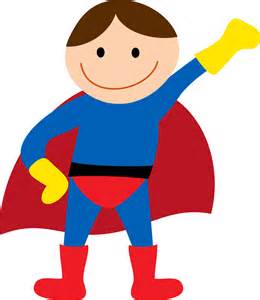 Keep track of your reading and ask a parent or another adult to initial each line.Keep track of your reading and ask a parent or another adult to initial each line.Keep track of your reading and ask a parent or another adult to initial each line.Keep track of your reading and ask a parent or another adult to initial each line.At the end of the reading period, count up the total number of minutes you'veAt the end of the reading period, count up the total number of minutes you'veAt the end of the reading period, count up the total number of minutes you'veAt the end of the reading period, count up the total number of minutes you'veread and ask your sponsors for the money they pledged to support your effort!read and ask your sponsors for the money they pledged to support your effort!read and ask your sponsors for the money they pledged to support your effort!read and ask your sponsors for the money they pledged to support your effort!Student's name:Grade:Teacher’s name: ________________DateTitle of BookMinutes ReadParent's initialsDateTitle of BookMinutes ReadParent's initialsGrand total of minutes read